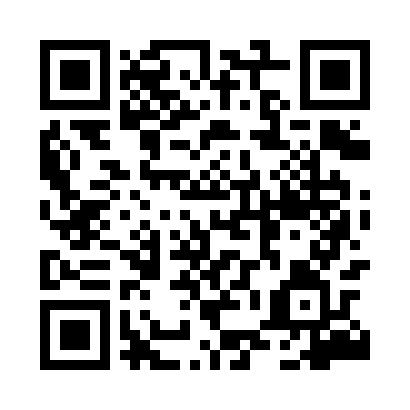 Prayer times for Potok-Stany, PolandWed 1 May 2024 - Fri 31 May 2024High Latitude Method: Angle Based RulePrayer Calculation Method: Muslim World LeagueAsar Calculation Method: HanafiPrayer times provided by https://www.salahtimes.comDateDayFajrSunriseDhuhrAsrMaghribIsha1Wed2:405:0412:285:357:5310:072Thu2:365:0312:285:367:5410:103Fri2:335:0112:285:377:5610:134Sat2:294:5912:285:377:5810:165Sun2:264:5712:285:387:5910:196Mon2:224:5612:285:398:0110:227Tue2:194:5412:285:408:0210:258Wed2:154:5212:285:418:0410:289Thu2:134:5112:285:428:0510:3210Fri2:124:4912:285:438:0710:3511Sat2:124:4712:275:448:0810:3512Sun2:114:4612:275:458:1010:3613Mon2:104:4412:275:468:1110:3714Tue2:104:4312:275:478:1310:3715Wed2:094:4212:275:478:1410:3816Thu2:094:4012:285:488:1610:3917Fri2:084:3912:285:498:1710:3918Sat2:084:3712:285:508:1810:4019Sun2:074:3612:285:518:2010:4020Mon2:074:3512:285:528:2110:4121Tue2:064:3412:285:528:2310:4222Wed2:064:3212:285:538:2410:4223Thu2:054:3112:285:548:2510:4324Fri2:054:3012:285:558:2610:4425Sat2:054:2912:285:558:2810:4426Sun2:044:2812:285:568:2910:4527Mon2:044:2712:285:578:3010:4528Tue2:044:2612:285:588:3110:4629Wed2:034:2512:295:588:3210:4630Thu2:034:2412:295:598:3410:4731Fri2:034:2412:296:008:3510:48